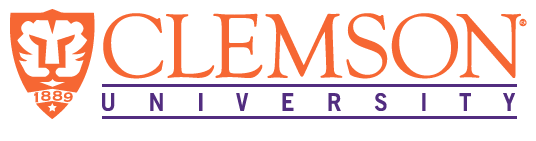 EEES Department Seminar“welcome seminar”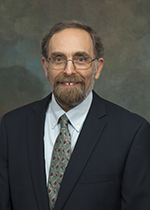 Presented ByDavid L. Freedman, PhD, BCEEMChair and Professor2:30 PMFriday, August 21, 2019Online via Zoomhttps://clemson.zoom.us/j/92923840026?pwd=VU02UERQM0FReVFhMUxZVWlmWWIrZz09